Publicado en Alicante el 01/04/2019 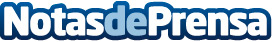 Tien21 de Ondara se reforma para adaptarse a la nueva imagen corporativaCelsa continúa la remodelación de sus instalaciones con la nueva imagen corporativaDatos de contacto:Isabel Tierraseca917818090Nota de prensa publicada en: https://www.notasdeprensa.es/tien21-de-ondara-se-reforma-para-adaptarse-a Categorias: Franquicias Valencia Emprendedores Recursos humanos Consumo Consultoría Actualidad Empresarial http://www.notasdeprensa.es